»l. s r. o.REG č.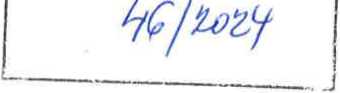 Smlouva o díloZpracování energetickéhojiosudku
„Instalace FVE na hlavní budově VÚZV v areálu VÚŽV“.Výzkumným ústavem živočišné výroby, v.v.i.se sídlem Přátelství 815, Praha Uhříněves, PSČ 104 00,IČ 00027014,DIČ CZ00027014 zastoupena                    , ředitelem v.v.i. dále jen „objednatel“ na straně jednéaITES spol. s. r. o.se sídlem P. Bezruče 1556, 272 01 KladnoIČO:475 39 801zastoupená                     , prokuradále jen „zhotovitel“ na straně druhé(také též „smluvní strany“ nebo v jednotném „smluvní strana“)Úvodní ustanovení1.	Smluvní strany uzavírají tuto smlouvu podle § 2586 a násl. zákona č. 89/2012 Sb.,občanský zákoník, na základě zajištění realizace Předmětu smlouvy dle čl. II. této Smlouvy.Předmět smlouvy1. Zhotovitel se zavazuje, že na svůj náklad, na své nebezpečí, v souladu s touto smlouvou ave sjednané době vypracovat pro objednatele odborný posudek dle § 4, odst. 3, zákona č. 388/1991 Sb. o Fondu, ve znění pozdějších předpisů, kterým bude Energetický posudek „Instalace FVE na hlavní budově v areálu VÚŽV“ dle vyhlášky č. 141/2021 Sb. o energetickém posudku a o údajích vedených v Systému monitoringu spotřeby energie, zpracovaný energetickým specialistou s příslušným oprávněním podle zákona č. 406/2000 Sb., o hospodaření energií, v platném znění, ve znění pozdějších předpisů, ve znění pozdějších změn a prováděcích vyhlášek (dále jen „dílo“). Součástí díla bude i výpočet snížení primární spotřeby energie z neobnovitelných zdrojů (FVE).Specifikace díla dle tohoto článku je současně plně v souladu se zadáním na Odborný posudek pro žádost o dotaci na základě „Výzvy ENERGov č. 1/2023 - Energetické úspory veřejných budov na území hl. m. Prahy, vyhlášené Ministerstvem životního prostředí (dále jen „MŽP“), prostřednictvím Státního fondu životního prostředí ČR.Objednatel se zavazuje řádně a včas provedené dílo převzít a zaplatit za něj cenu dle podmínek této Smlouvy.CenaCena stanovená za vyhotovení předmětu díla činí 65 000,-Kč ( slovy: šedesát pět tisíc korun českých) bez DPH. Tato cena je nejvýše přípustná a nepřekročitelná a zahrnuje veškeré náklady zhotovitele spojené s řádným provedením díla.Cenu díla je možné překročit pouze, pokud objednatel bude dodatečně vyžadovat provedení úkonů neobsažených v předmětu smlouvy podle čl. II této Smlouvy nebo takové změny, které si vyžádají zvýšení pořizovacích nákladů nebo zvýšení pracnosti dílaV případě zákonné úpravy výše DPH má Zhotovitel právo účtovat DPH v zákonné výši v době zdanitelného plnění. Na změnu ceny se v takovém případě nebude uzavírat písemný dodatek.Objednatel nebude poskytovat zhotoviteli jakékoliv zálohy na úhradu ceny díla nebo jeho části.Platební podmínky1. Objednatel se zavazuje uhradit zhotoviteli cenu díla dle čl. III., odst. III. 1. této Smlouvy na základě faktury daňového dokladu vystaveném zhotovitelem po předání díla objednateli v souladu s podmínkami této smlouvy. Splatnost faktury daňového dokladu činí 14 kalendářních dnů. Účetní doklad vystaví zhotovitel do 15 kalendářních dnů od předání a převzetí díla.2. Faktura musí obsahovat všechny náležitosti dle zákona č. 235/2004 Sb., o dani z přidané hodnoty, ve znění pozdějších předpisů, včetně specifikace Smlouvy uzavřené mezi objednatelem a zhotovitelem.3.	Pokud faktura nebude obsahovat všechny smlouvou a zákonem stanovené náležitosti, jeobjednatel oprávněn ji do data splatnosti vrátit s tím, že zhotovitel je poté povinen vystavit novou fakturu s novou lhůtou splatnosti v délce 21 kalendářních dnů. V takovém případě není objednatel v prodlení s úhradou.4.	Pokud objednatel uplatní nárok na odstranění vady díla ve lhůtě splatnosti faktury, neníobjednatel povinen až do odstranění vady díla uhradit cenu díla. Okamžikem odstranění vady díla začne běžet nová lhůta splatnosti fakturyDoba a místo plnění1. V. 1. Místem plnění díla je objekt Výzkumného ústavu živočišné výroby, v.v.i., se sídlemPřátelství 815, Praha Uhříněves, PSČ 104 00, IČ 00027014 (dále jen „VÚŽV“) označený jako Hlavní budova v Praze-Uhříněvsi, Přátelství 815, pare. č. 11/2, obec Praha (554782), katastrální území Uhříněves (773425), dále jen „Objekt“.2. Místem předání díla je sídlo objednatele.3. Zhotovitel se zavazujezapočít s prováděním díla nejpozději do pěti kalendářních dnů po podpisu smlouvy.Předat objednateli dílo dle této smlouvy nejpozději do 02.03.2024, s tím, že zhotovitelem vyžádané podklady ke zpracování musí být objednatelem předány min. 14 dní před termínem předání díla dle smlouvy.Provádění díla1. Zhotovitel se zavazujeprovést dílo s potřebnou odbornou péčí a v obvyklé kvalitě.dbát pokynů objednatele a při provádění díla postupovat tak, aby na majetku objednatele nebo třetích osob nezpůsobil žádnou škodu.2. Zhotovitel může k provedení díla využít třetí osoby s tím, že tato osoba (subdodavatel)splňuje veškeré náležitosti pro realizaci předmětu této smlouvybude veškeré úkony související s realizací předmětu smlouvy provádět plně v souladu s touto smlouvou3. Objednatel umožní zpřístupnění všech předmětných objektů včetně technologických místností v termínech určených zhotovitelem, potvrdí zhotoviteli plnou moc k návštěvě archivů příslušných stavebních úřadů, popř. umožní zhotoviteli nahlédnutí do archivní dokumentace objednatele, nebude-li na příslušných stavebních úřadech dostupná dokumentace.VI.4. Objednatel je oprávněn si kdykoli vyžádat informace o stavu díla v průběhu provádění díla. Zhotovitel musí tyto informace poskytnout objednateli v přiměřené lhůtě.VI.5. Dílo bude předáno objednateli v českém jazyce ve formě dvou (2) tištěných výtisků a v elektronické formě ve formátu „pdf“.6. Zaměstnanci zhotovitele, příp. subdodavatele, kteří budou zajišťovat předmět díla jsousmluvně vázáni mlčenlivostí o skutečnostech, které v rámci zpracování díla zjistí.Předání a převzetí díla1.	Zmocněnci pro věcná jednání jsou:2.	Za objednatele:	          , mob.:             ,             @vuzv.cz3.	Za zhotovitele:	         , mob.:              ,             @ites-kladno.czVII.4.	Smluvní strany se dohodly na předání a převzetí díla nejpozději do 02. 03. 2024. Změnudata předání a převzetí díla je objednatel oprávněn určit po dohodě se zhotovitelem. V případě, že zhotovitel neposkytne řádnou součinnost při sjednávání tohoto termínu nebo se smluvní strany na termínu nedohodnou, určí termín předání a převzetí díla objednatel. Zhotovitel je oprávněn předat i část díla po dohodě obou smluvních stran.VII.5. O předání a převzetí díla bude sepsán předávací protokol, který bude vyhotoven ve dvou stejnopisech podepsaných zmocněnci pro věcná jednání obou smluvních stran. V protokolu bude uvedeno, zdaje dílo bez vad. Pokud se vyskytnou vady, které nemají přímý důsledek na funkčnost, bude v protokolu uvedena lhůta a způsob jejich odstranění. Zhotovitel se zavazuje odstranit takové vady v souladu s předávacím protokolem.VII.6. Objednatel není povinen převzít dílo, které má vady. Nepřevezme-li objednatel dílo z tohoto důvodu, není zhotovitel v prodlení. Vady musí být objednatelem specifikovány v zápisu a tyto vady je zhotovitel povinen odstranit do 20 dnů, nedohodnou-li se smluvní strany jinak. Po uplynutí lhůty k odstranění vad postupují smluvní strany podle čl. IX. této SmlouvyVady díla1. Zhotovitel se zavazuje provést dílo bez vad.2. Práva z vadného plnění má objednatel v rozsahu stanoveném příslušnými ustanoveními občanského zákoníku, není-li ve smlouvě stanoveno jinak.3. Má-li být vada díla odstraněna, je zhotovitel povinen ji odstranit bezplatně bez zbytečnéhoodkladu, nejpozději do 30 kalendářních dnů od oznámení vady objednatelem.Sankční ustanovení1. Zhotovitel, který bude v prodlení s plněním podle smlouvy, zaplatí objednateli smluvnípokutu ve výši 0,05 % z ceny díla za každý den prodlení. Smluvní pokuta je splatná do 21 dnů od data, kdy byla zhotoviteli doručena písemná výzva k jejímu zaplacení.2. Objednatel bude v prodlení s úhradou faktury, je povinen zaplatit zhotoviteli úrok z prodlení ve výši 0,05 % z nezaplacené částky faktury za každý den prodlení. Úrok z prodlení je splatný do 21 dnů od data, kdy byla objednateli doručena písemná výzva k jeho zaplacení.3. Zaplacením smluvní pokuty není dotčeno právo na náhradu škody vzniklé z porušení povinnosti, ke které se smluvní pokuta vztahuje.IX.4. Objednatel je oprávněn odstoupit, a to písemnou formou, od smlouvy v případě prodlení zhotovitele, které přesáhne 30 kalendářních dnů.IX.5.	Zhotovitel je oprávněn odstoupit od smlouvy v případě prodlení objednatele se zaplacenímceny díla, které přesáhne 30 kalendářních dnů.6.	Odstoupení od smlouvy musí mít písemnou formu.Závěrečná ustanoveníl.	Tuto smlouvu je možné měnit pouze po dohodě smluvních stran, a to formou písemnéhododatku., který je nedílnou součástí této smlouvy2, Smlouva je vyhotovena ve dvou (2) stejnopisech. Každá ze smluvních stran obdrží po jednom stejnopise.3. Smlouva nabývá platnosti a účinnosti dnem podpisu smluvních stran, resp. poslední ze smluvních stranX.4. Smluvní strany berou na vědomí uveřejnění obsahu smlouvy prostřednictvím profilu zadavatele.V Praze dne2024V Kladně dne.2024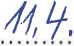 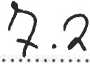 Za objednateleVýzkumným ústavem živočišné výroby, v.v.i. 
Ředitel v.v.i.